La Perla Espiritual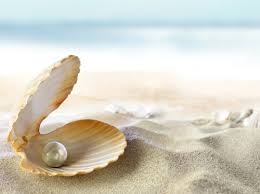 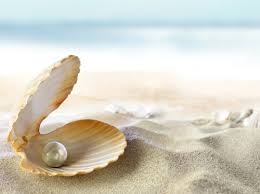 Enseñanzas Únicas en las Santas EscriturasPlanes para mañana…Es curioso que muchas veces hacemos planes para el mañana, En una vida donde el día es muy importante y donde los minutos y las horas son muy valiosas para nuestras vidas y responsabilidades. Todos tenemos que laborar, hacer otras cosas mas después del trabajo. Asistir a reuniones pendientes, en fin. Todos teníamos muchas cosas que hacer afuera de nuestras casas. Pero notamos que el llegar la mañana, todo ha cambiado, el clima no esta como esperábamos. Como hijos de Dios, recordemos que todo en la vida, siempre hay una enseñanza de Dios, nuestro creador y salvador. La biblia dice: Santiago 4:13-17  (LBLA)13 Oíd[a] ahora, los que decís: Hoy o mañana iremos a tal o cual ciudad y pasaremos allá un año, haremos negocio y tendremos ganancia. 14 Sin embargo, no sabéis[b] cómo será vuestra vida mañana[c]. Sólo sois un vapor que aparece por un poco de tiempo y luego se desvanece. 15 Más bien, debierais decir[d]: Si el Señor quiere, viviremos y haremos esto o aquelloNos pasa muchas veces, recordemos siempre que hay un Dios, que existe, y se manifiesta cada día como creador y salvador. cada mañana. Recordemos decir:  Si el Señor quiere… 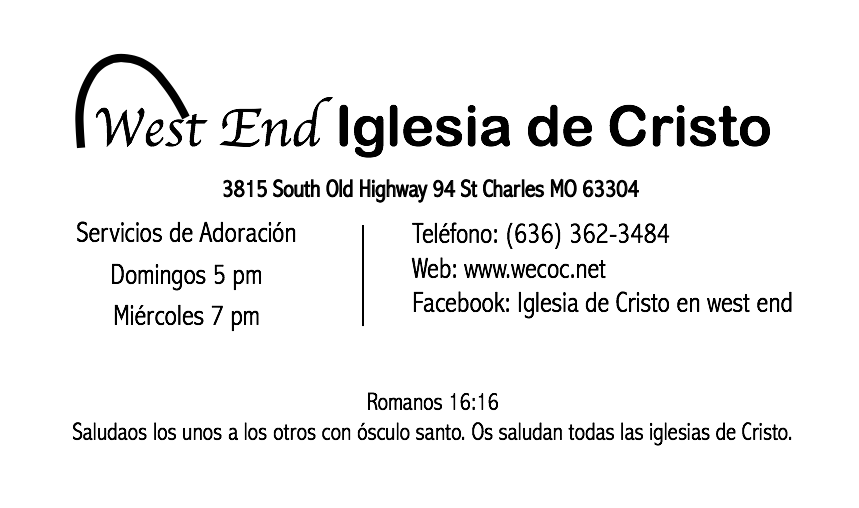 La Perla EspiritualEnseñanzas Únicas en las Santas EscriturasPromesas …En la vida tendemos a cerrar tratos, muchas veces legales o tratos a mano, confiando en la honestidad de los demas. Casi nunca tendemos a prometer : Yo te prometo que voy a ser mejor, Yo te prometo que ya dejaré de tomar, Yo te prometo que seré mejor esposo (a), Yo te prometo que regresaré a casa pronto… En fin no nos gusta en la actualidad prometer, Porque tendemos a fallar a tales promesas. Pero hay una promesa que debemos de dar lo mejor de nosotros para cumplirla, Aunque ha pasado mucho tiempo aún. Esas son las promesas hechas a Dios. La biblia dice:  Eclesiastés 5:4-6 Dios Habla Hoy (DHH)4 Cuando hagas una promesa a Dios, no tardes en cumplirla, porque a él no le agradan los necios. Cumple lo que prometes,  5  pues vale más no prometer, que prometer y no cumplir. 6 No permitas que tus labios te hagan pecar, y luego digas ante el enviado de Dios que lo hiciste por error. ¿Por qué hacer que Dios se enoje por lo que dices y destruya lo que has hecho?Tal vez, se nos ha olvidamos lo que prometimos a Dios, cuando Dios ya nos ha ayudado. Las promesas hechas a Dios no expiran, Él aun esta esperándote que las cumplas con paciencia y amor. Solo tu sabes cuales son, solo tu tienes la responsabilidad de venir delante de el hoy y comenzar a cumplir lo que le prometiste.